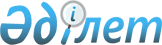 Об установлении дополнительного перечня лиц, относящихся к целевым группам, проживающим на территории Егиндыкольского района на 2010 год
					
			Утративший силу
			
			
		
					Постановление акимата Егиндыкольского района Акмолинской области от 16 июня 2010 года № А-6/124. Зарегистрировано Управление юстиции Егиндыкольского района Акмолинской области 22 июня 2010 года № 1-8-96. Утратило силу - постановлением акимата Егиндыкольского района от 31 декабря 2010 года № А-12/274

      Сноска. Утратило силу - постановлением акимата Егиндыкольского района Акмолинской области от 31.12.2010 № А-12/274      В соответствии со статьей 31 Закона Республики Казахстан от 23 января 2001 года «О местном государственном управлении и самоуправлении в Республике Казахстан», статьями 5 и 7 Закона Республики Казахстан от 23 января 2001 года «О занятости населения» акимат Егиндыкольского района ПОСТАНОВЛЯЕТ:



      1. Установить дополнительный перечень лиц, относящихся к целевым группам, проживающим на территории Егиндыкольского района на 2010 год:

      длительно (более года) не работающие;

      молодежь в возрасте до 24 лет.



      2. Контроль за исполнением данного постановления возложить на заместителя акима района Искакову Ж.С.



      3. Настоящее постановление акимата района вступает в силу со дня государственной регистрации в Управлении юстиции Егиндыкольского района и вводится в действие со дня опубликования.      Аким района                                Б.Султанов
					© 2012. РГП на ПХВ «Институт законодательства и правовой информации Республики Казахстан» Министерства юстиции Республики Казахстан
				